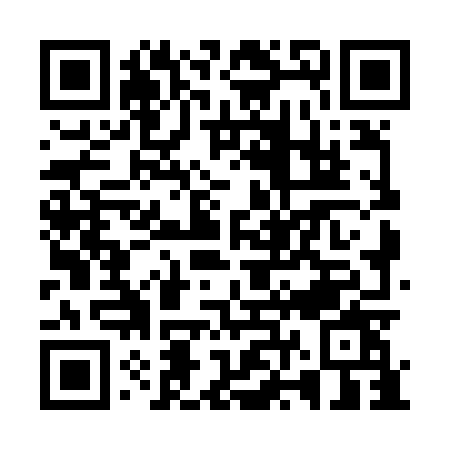 Ramadan times for Cotabato City, PhilippinesMon 11 Mar 2024 - Wed 10 Apr 2024High Latitude Method: NonePrayer Calculation Method: Muslim World LeagueAsar Calculation Method: ShafiPrayer times provided by https://www.salahtimes.comDateDayFajrSuhurSunriseDhuhrAsrIftarMaghribIsha11Mon4:424:425:5211:533:085:555:557:0012Tue4:424:425:5111:533:085:545:547:0013Wed4:414:415:5111:523:075:545:547:0014Thu4:414:415:5011:523:075:545:546:5915Fri4:404:405:5011:523:065:545:546:5916Sat4:404:405:4911:523:055:545:546:5917Sun4:394:395:4911:513:055:545:546:5918Mon4:394:395:4811:513:045:545:546:5919Tue4:384:385:4811:513:035:545:546:5920Wed4:384:385:4711:503:025:545:546:5921Thu4:374:375:4711:503:025:545:546:5922Fri4:374:375:4611:503:015:545:546:5923Sat4:364:365:4611:503:005:535:536:5924Sun4:364:365:4511:492:595:535:536:5925Mon4:354:355:4511:492:585:535:536:5926Tue4:354:355:4411:492:585:535:536:5827Wed4:344:345:4411:482:575:535:536:5828Thu4:344:345:4311:482:565:535:536:5829Fri4:334:335:4311:482:555:535:536:5830Sat4:334:335:4211:472:545:535:536:5831Sun4:324:325:4211:472:535:535:536:581Mon4:324:325:4111:472:525:535:536:582Tue4:314:315:4111:472:525:525:526:583Wed4:314:315:4011:462:515:525:526:584Thu4:304:305:4011:462:505:525:526:585Fri4:294:295:3911:462:495:525:526:586Sat4:294:295:3911:452:485:525:526:587Sun4:284:285:3811:452:475:525:526:588Mon4:284:285:3811:452:475:525:526:589Tue4:274:275:3711:452:475:525:526:5810Wed4:274:275:3711:442:485:525:526:58